МИНИСТЕРСТВО ОБРАЗОВАНИЯ И НАУКИ ХАБАРОВСКОГО КРАЯКраевое государственное автономное профессиональное образовательное учреждение «Хабаровский технологический колледж»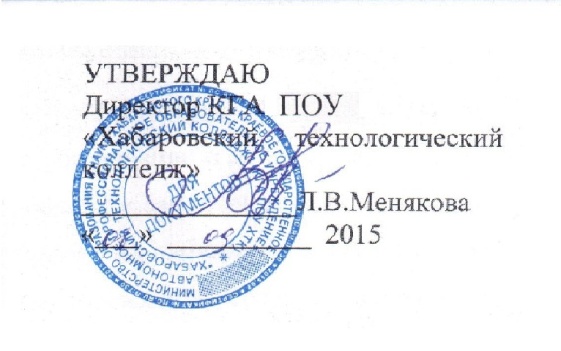 ПОЛОЖЕНИЕо смотре-конкурсе учебных кабинетов и лабораторийХабаровск2015 годОрганизация-разработчик: КГА ПОУ ХТК(наименование ПОО)Разработчик: Евтушенко Ю.Н., заместитель директора по производственной работеФИО, должностьПоложение обсуждено на Совете колледжа  «08» сентября 2015   протокол № 1. 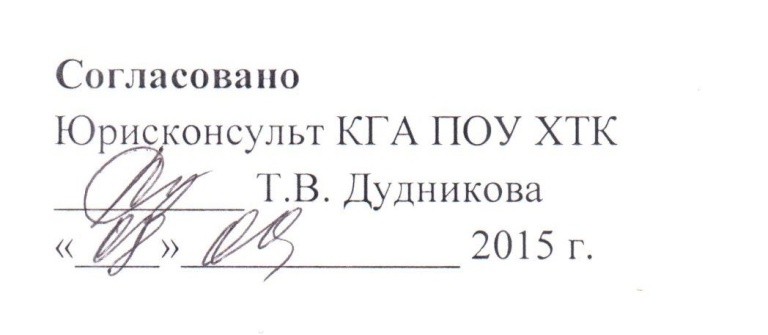 1  Цель и порядок организации смотра-конкурса1.1 Целью смотра-конкурса является:-     укрепление и развитие учебно-материальной базы (пополнение кабинетов  новыми наглядными пособиями, техническими средствами, приборами, образцами, инструментами, дидактическим материалом и др.);-     улучшение работы кабинетов;-     выявление преподавателей, настроенных на творческую работу;-     изучение и обобщение опыта работы кабинетов, являющихся лучшими по установленным критериям, трансляция его преподавателям и сотрудникам колледжа.1.2 Смотр-конкурс проводится внутри колледжа. Сроки смотра-конкурса устанавливаются ежегодно приказом директора.1.3 Оценка деятельности кабинетов проводится  экспертной комиссией, создаваемой ежегодно приказом директора. Состав экспертной комиссии:- директор- заместители директора- заведующие отделением- администратор колледжаМожет осуществляется в присутствии председателей цикловых комиссий (по инициативе председателя)1.4 Результаты смотра-конкурса обсуждаются на заседании предметно-цикловых комиссий и/или на педагогическом совете.2  Условия смотра-конкурсаДеятельность учебных кабинетов оценивается по состоянию всей необходимой учебно - планирующей документации, накоплению дидактического и раздаточного учебного материала, использованию учебно-методических пособий и внеклассной работе, по внешнему виду и  соблюдению требований по технике безопасности.Критерии оценки деятельности учебного кабинета.2.1 Оборудование кабинета (от 1 до 10 баллов).  Укомплектованность кабинета необходимым учебным оборудованием (в соответствии с перечнем, указанным в паспорте кабинета).  Порядок хранения оборудования в кабинете.  Порядок систематизации и хранения учебников, справочно-информационной, научно - популярной, художественной литературы, учебных и дидактических пособий для самостоятельных работ и практических занятий, сборников задач и упражнений.  Культура оформления стендовых материалов, привлекательность их содержания.  Наличие и состояние ТСО, обеспечение условий для их использования и хранения в кабинете.  Соблюдение определённого (единого) стиля в оформлении кабинета. 2.2 Требование к документации учебного кабинета (от 1 до 5 баллов).  Паспорт учебного кабинета.  Правила техники безопасности работы в учебном кабинете и журнал инструктажа.  Перечень имеющегося в кабинете оборудования.  График занятости кабинета.  Перспективный план развития кабинета.  План развития кабинета.  График консультаций.2.3 Соблюдение санитарно-гигиенических норм в соответствии с требованиями с санитарными правилами и нормами (СанПиН) (от 1 до 5 баллов):  Состояние освещенности плафонов и электроламп.  Соблюдение чистоты помещения.  Наличие средств оказания первой медицинской помощи в кабинетах биологии, физики, химии, информатики, спортивных залах, мастерских.  Исправная мебель: столы, стулья, шкафы, стеллажи.  Порядок на рабочем месте преподавателя.  Состояние рабочих мест обучающихся.  Создание условий для хранения рабочих и информационных материалов.  Состояние покрытия пола.  Состояние окон. 10. Наличие в кабинете комнатных растений и их размещение согласно нормам. 2.4 Соблюдение правил охраны труда (от 1 до 5 баллов):  Соблюдение условий электробезопасности.  Соблюдение условий пожарной безопасности.  Состояние электрооборудования.  Состояние препараторской (при наличии), выполнение требований к хранению оборудования, реактивов и др. в соответствии со спецификой предмета. 5. Исправность оборудования, технических средств обучения. 2.5. Наличие и ведение документации по охране труда (от 1 до 5 баллов): Наличие акта-разрешения на эксплуатацию кабинета. Наличие журналов инструктажей для обучающихся. Наличие необходимых инструкций по технике безопасности. Наличие наглядных материалов по охране труда и технике безопасности. Наличие информации о лице, ответственном за противопожарную безопасность. 3. Подведение итогов смотра-конкурса3.1 По итогам конкурса  экспертная комиссия определяет лучшие учебные кабинеты, устанавливает первое, второе и третье места.3.2 По итогам смотра-конкурса, заведующие учебными кабинетами, занявшие призовые места, награждаются:· Первое место – денежная выплата (сумма устанавливается ежегодно приказом директора колледжа) и почетная грамота;· Второе место – почетная грамота;· Третье место – почетная грамота.3.3 Итоги смотра-конкурса объявляются приказом директора колледжа.